          Vinterfriluftsdag vid Fjällnora onsdag den 13 febr.Ta med dina längdskidor eller skridskor, i annat fall så är det ”promenadskor” som gäller.Tisdag dag 12/2 (dagen innan) kl.9.00-9.30, utpro/utlån av skridskor vid idrottshallen.Tillåtet att ”pimpla”, men egen borr och fiskeredskap behövs.Skolan lånar några sparkar att aktivera sig med och en tipspromenad med möjlighet att tävla i kommer avsluta dagen.Skolan bjuder till lunch på hamburgare och Festis. Abonnerad buss från Almunge skola kl 9.00, för avresa mot Fjällnora.Bussresan tillbaka mot Almunge startar vid Fjällnora kl. 14.00.                           Kläder efter väder...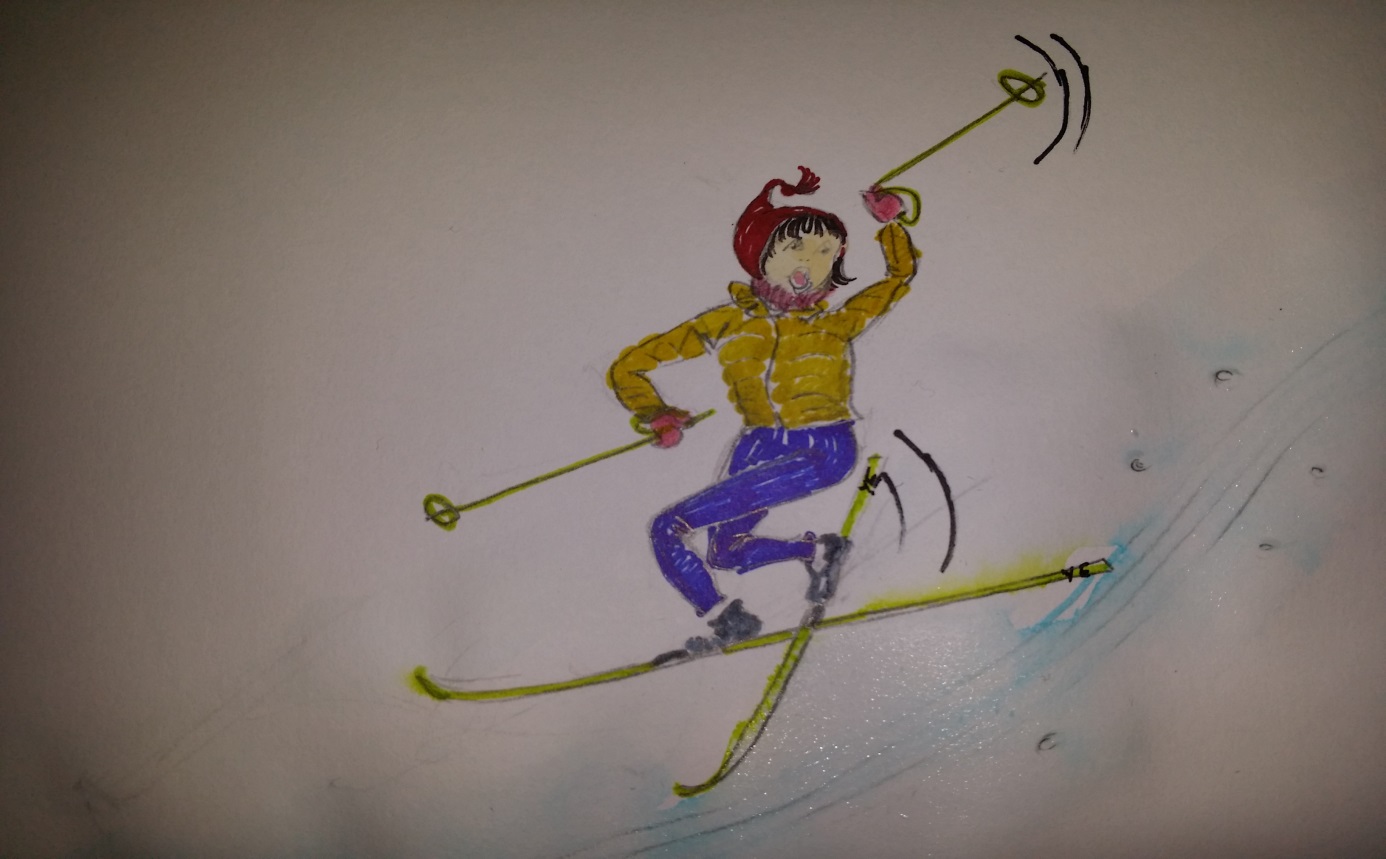 